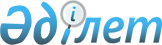 Об утверждении положения о награждении Почетной грамотой Казыгуртского районаРешение Казыгуртского районного маслихата Южно-Казахстанской области от 18 марта 2014 года № 29/193-V. Зарегистрировано Департаментом юстиции Южно-Казахстанской области 28 апреля 2014 года № 2640      Примечание РЦПИ.

      В тексте документа сохранена пунктуация и орфография оригинала. 



      В соответствии с подпунктом 12-3) пункта 1 статьи 6 Закона Республики Казахстан от 23 января 2001 года «О местном государственном управлении и самоуправлении в Республике Казахстан», Казыгуртский районный маслихат РЕШИЛ:



      1. Утвердить прилагаемое положения о награждении Почетной грамотой Казыгуртского района.



      2. Настоящее решение вводится в действие по истечении десяти календарных дней после дня его первого официального опубликования.

      

      Председатель сессии

      районного маслихата                        С.Батырбай

      

      Секретарь районного

      маслихата                                  М.Момынов      

      Утверждено решением

      Казыгуртского

      районного маслихата

      от 18 марта 2014 года

      № 29/193-V 

Положение

      о награждении Почетной грамотой Казыгуртского района

      1. Настоящее Положение о награждении Почетной грамотой Казыгуртского района разработано в целях реализации Закона Республики Казахстан от 23 января 2001 года «О местном государственном управлении и самоуправлении в Республике Казахстан».



      2. Почетной грамотой Казыгуртского района (далее – Грамота) награждаются граждане, трудовые коллективы и организации в знак признания заслуг перед Казыгуртским районом, внесшие значительный вклад в социально-экономическое развитие, добившиеся общественного признания и конкретных результатов по району в сфере производства, бизнесе, образовании, здравоохранения, науке, культуре, творчестве, спорте, обеспечении законности, охране общественного порядка, в деятельности по обеспечению и защите прав и свобод граждан, на государственной и воинской службе, в общественно-политической и благотворительной деятельности, защите окружающей среды, расширении культурных и экономических связей с другими регионами, укреплении межнационального согласия и дружбы между народами.



      3. Представления к награждению Грамотой вносят в Казыгуртский районный маслихат депутаты Казыгуртского районного маслихата, аким Казыгуртского района, руководители исполнительных органов, финансируемых из бюджета района, территориальные подразделения центральных государственных органов, действующих на территории Казыгуртского района, акимы сельских округов Казыгуртского района, коллегиальные органы общественных и религиозных объединений Казыгуртского района.



      4. К представлению прилагается наградной лист установленного образца, в котором излагаются конкретные заслуги перед районом кандидатов к награждению Грамотой.



      5. Предварительное рассмотрение поступивших в Казыгуртский районный маслихат представлений и подготовку предложений о награждении Грамотой осуществляет один из постоянных комиссий Казыгуртского районного маслихата.



      6. В случае если представленная кандидатура или наградные материалы не отвечают требованиям, установленным настоящим положением, данное предложение на рассмотрение сессии не вносится.



      7. Решение о награждении Грамотой принимается на сессии Казыгуртского районного маслихата.



      8. В исключительных случаях, связанных с юбилейными датами, другими торжественными событиями, вопрос о награждении Грамотой может рассматриваться и решаться секретарем Казыгуртского районного маслихата, по согласованию с председателями сессии и постоянных комиссий Казыгуртского районного маслихата.



      9. Решение о награждении Грамотой доводится до населения района через средства массовой информации.



      10. Повторное награждение Грамотой не производится.



      11. Вручение Грамоты осуществляется секретарем Казыгуртского районного маслихата или уполномоченными им лицами на сессии Казыгуртского районного маслихата, а также на официальных торжественных мероприятиях, проводимых в Казыгуртском районе.

      Перед вручением Грамоты оглашается решение о награждении.
					© 2012. РГП на ПХВ «Институт законодательства и правовой информации Республики Казахстан» Министерства юстиции Республики Казахстан
				